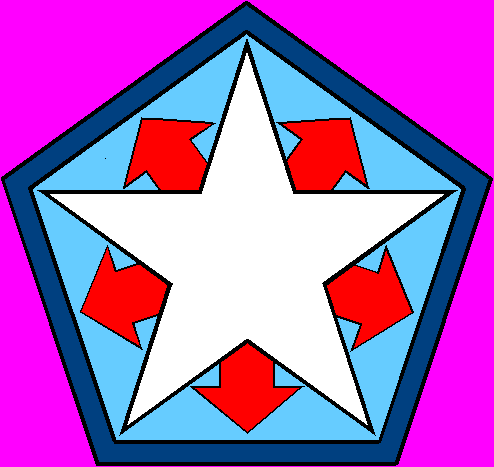 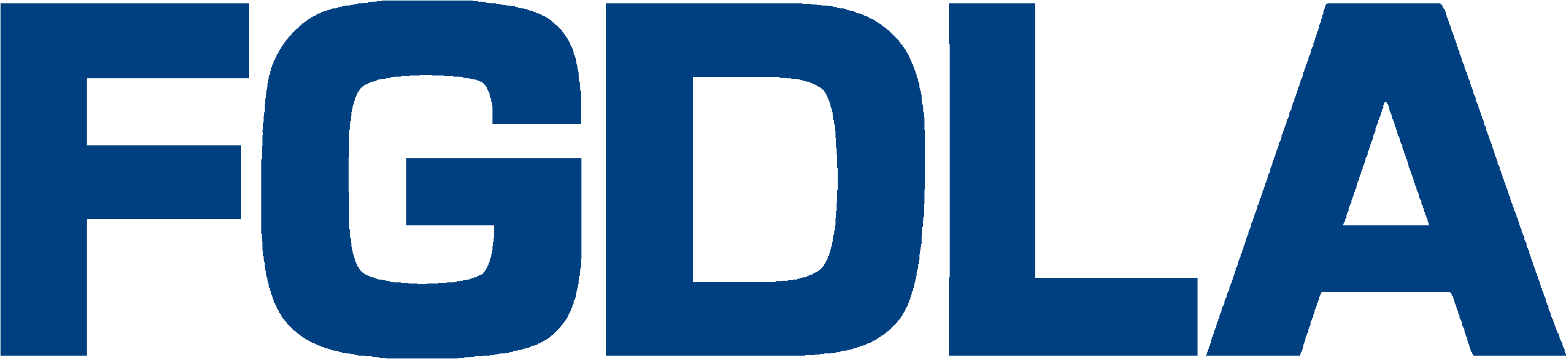 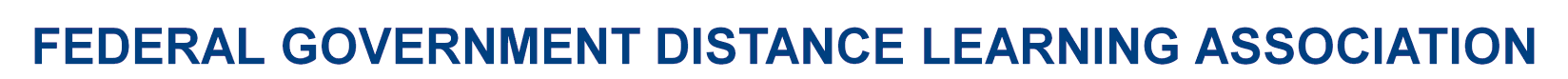 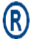   Board of Directors	         		PresidentAlex AutryExecutive DirectorJolly Holden, Ed.D.Senior Vice-PresidentVacantVice-President,Government SectorGreg FrederickVice-President,Higher EducationCarla Lane, Ed.D.Vice-PresidentCorporate SectorVacantTreasurerRandy PalubiakSecretaryVacantChair of the BoardPhilip Westfall, Ph.D.Chair of the Advisory BoardMichael SousaChair, Publications CommitteeCatherine UptonChair, Membership CommitteeTim CarrierChair, Marketing & Business DevelopmentMike Tippits